Prefeitura Municipal de Ponte Nova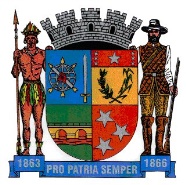 SECRETARIA DE EDUCAÇÃOEstado de Minas GeraisAtividades 8º AnoLíngua portuguesaTexto I - Farol - Vitor KleyO mesmo céu que chove é o mesmo céu que faz... solQuando a escuridão vier te abraçar, encontre o seu farolE você é o meu, o o o o oE você é o meu, o o o o oQuando a solidão for te encontrar, crie asas e comece a voarTemos o mundo inteiro a descobrirSei que é difícil de entender, mas a vida é feita para se viverAbra um sorriso e faça alguém sorrirO mesmo céu que chove é o mesmo céu que faz solQuando a escuridão vier te abraçar, encontre o seu farolE você é o meu, o o o o o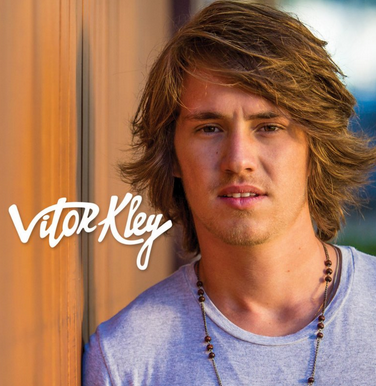 E você é o meu, o o o o oE você é o meu, o o o o oE você é o meuhttps://www.letras.mus.br/vitor-kley/farol/Texto IITá Escrito - RevelaçãoQuem cultiva a semente do amorSegue em frente e não se apavoraSe na vida encontrar dissaborVai saber esperar a sua horaQuem cultiva a semente do amorSegue em frente e não se apavoraSe na vida encontrar dissaborVai saber esperar a sua horaÀs vezes a felicidade demora a chegarAí é que a gente não pode deixar de sonharGuerreiro não foge da luta, não pode correrNinguém vai poder atrasar quem nasceu pra vencerÉ dia de sol, mas o tempo pode fecharA chuva só vem quando tem que molharNa vida é preciso aprenderSe colhe o bem que plantarÉ Deus quem aponta a estrela que tem que brilharErga essa cabeça, mete o pé e vai na féManda essa tristeza emboraBasta acreditar que um novo dia vai raiarSua hora vai chegar!Erga essa cabeça, mete o pé e vai na féManda essa tristeza emboraBasta acreditar que um novo dia vai raiarSua hora vai chegar!https://www.letras.mus.br/revelacao/1567662/Após realizar a leitura e escuta das canções acima responda às questões abaixo:Qual é o tema proposto no texto I?Qual é o tema proposto no texto II?Cite aspectos que se assemelham nos dois texto.Analise os versos a seguir :	“Quando a solidão for te encontrar, crie asas e comece a voar/Quando a escuridão vier te abraçar, encontre o seu farol...”Explique qual a mensagem que o compositor da canção quis transmitir nesses versos?Você concorda com as idéias transmitidas nos versos:” Temos o mundo inteiro a descobrir/ a vida é feita para se viver...”? Comente.A canção II traz um  conselho para quem  quer superar as dificuldades impostas pela vida. Qual é esse conselho? Você acredita ser esse o requisito básico para superação dos problemas? Comente.De acordo com a canção II se a felicidade demorar a chegar o que devemos fazer?Ainda de acordo com a canção II se a tristeza aparecer o que devemos fazer?Explique o sentido dos versos a seguir: “A chuva só vem quando tem que molharNa vida é preciso aprender/Se colhe o bem que plantar / É Deus quem aponta a estrela que tem que brilhar...”Você acredita que se lutarmos de forma honesta , seguindo princípios positivos como cita na música “ se colhe o bem que plantar” , a vitória um dia chega? Comente.											Fique em casa!													Abraços.